LXSY-15～25无线远传阀控冷水水表使 用 说 明 书一、概述LXSF-15～25系列无线远传阀控冷水水表是我司最新款NB-IOT通讯的无线远传阀控水表，采用脉冲水表为计量基础，通过NB-IOT窄带蜂窝物联网进行物联，实现对水表使用水量的自动远程抄表，有效地避免了管理部门上门抄表，使得远程抄表变得更便捷、可靠，在节约人力、物力和财力的同时，有效地提高了生产效益，特别适用于布线困难地广人稀的环境安装。该表符合GB/T 778-2007《封闭满管道中水流量的测量 饮用冷水水表和热水水表》和CJ/T224-2012《电子远传水表》的技术要求，符合GB4208-2008标准规定的外壳防护等级。二、功能特点1、远程抄读：周期性定时主动上报表计读数。2、基表采用全铜制一体式旋翼湿式球阀系统，使表的压损低于其他阀门结构的压损。3、电控减速器采用全铜减速齿轮全封闭设计，具有防水抗疲劳抗损耗的特点
4、转动系统产生的力矩是阀门本身所需力矩的3倍，定时开关阀门，可防止因长期不用，水质较差杂质过多而产生的失控后果
5、易安装维护：现场安装无需任何采集器不需布线。6、内置高增益天线，信号稳定可靠，实现全覆盖，无盲区。 7、采样准确度高：基于我司隧道传感器脉冲计数，读数准确性有保证。8、上传频率灵活设置：数据上传周期可设置，满足不同用户管理需要。9、可更换电池结构设计：无须开主体上盖，更换便捷。10、系统采用C/S架构：系统稳定，安全，可支持在线升级。三、主要技术参数安装尺寸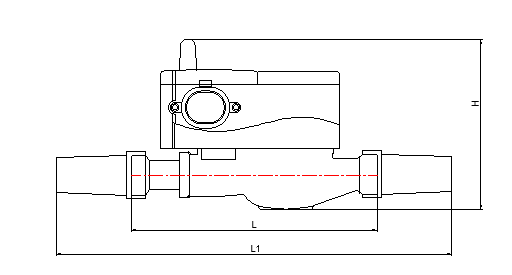 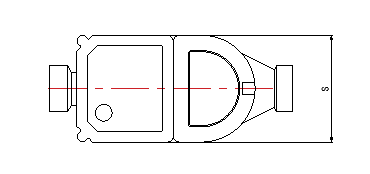 五、安装与使用1) 选择水表口径，应根据用水量的大小以接近常用流量为宜，不能单纯以管道口径确定水表。工作条件: a)流量范围 Q1～Q4；b)环境温度:5℃～55℃；c)计量介质温度：0.1℃～30℃；d)水压:0.03MPa～1.0MPa；d）水表禁止通入带有腐蚀性 的液体。2) 水表应避免曝晒、冰冻、污染和水淹，且安装位置应方便拆装。在有冰冻期间， 应将水表和水管保温材料包扎，同时将进水端阀门关闭，出水端阀门和水龙头打开，这样可防止水表因冰冻膨胀而损坏。3) 应根据水表标示进行安装（“H”为水平安装，“V”为垂直安装），且表壳箭头与 管道水流方向一致。水表上游端应安装控制阀，便于水表维修。4) 水表不应直接与管道连接，水表与管道间应有活动接口（如管接头、螺母、密封垫圈等)。安装水表时,不应受由管子和管件引起的过度应力，以免损坏水表。5) 水表不使用时，电子叶轮如有微小转动，是由于管道中的水压不够稳定或其它原因引起的，建议在水表不使用时关闭水表上游的控制阀门以及在水表进水端装止回阀。6) 安装具有节水功能的水表时，在进水口一定要用配套专用管接头，以减少水压波动引起的水表自转现象。7) 新装管道务必将管道内沙子、泥沙、麻丝等杂物冲洗干净后方可装表，以免成水表故障。水表安装时，注意水表的连接长度，当两端管路间距超过水表连接长度时，应修正管路间距，满足水表连接长度，否则间距过大强行安装将造成水表连接螺纹端断裂或管接头断裂以及连接螺母的损坏；若水表的两端管路不在同一轴线上，应通过其它途径来修正使之与管路在同一轴线上。8) 为计量准确，水龙头应高于水表。9) 为保证计量精度，表前应保10D（D为管道口径）以上直管段，表后应保留5D以上直管段，同时尽量避免弯头、三通、锥管、泵的干扰。若进水口管道有缩径管时，表前直管段在15D以上；进水口管道有90°弯头时，表前直管段在20D以上；进水口管道有半开的阀门时，表前直管段在 50D以上。10) 为使水表能长期正常工作，水表内应始终充满水。如果空气有可能进入水表， 应在水表上游安装放气阀。11) 应防止安装场所周围环境的冲击或振动导致水表损坏，还应避免水表承受由管 道和管件造成的过度应力，必要时须将水表安装在底座或托架上。12) 应采取措施防止不利的水力条件（空化、浪涌、水锤）。13) 上下游水管应适当固定，以保证在拆除水表或断开一侧连接时，任何部分都不 会因水的推力而移位。14) 由于未严格按照安装注意事项进行安装，造成水表或其配件的损坏，一切损失由安装者自负。六、运输存储1) 	水表运输和拆封不应受到剧烈冲击，应根据 GB/T 13384-2008《机电产品包装通用技术条件》的规定运输和储存。水表按规定装入箱后，可用无强烈震动交通工具运输；运输途中不应受雨、霜、雾直接影响，按标志向上放置并不受挤压撞击等损伤。2) 	水表应贮存在干燥、通风好，且在空气中不含有腐蚀性介质的场所。保存在原包装内，保存地环境温度： 5℃～55℃，环境相对湿度：≤70%，环境气压：86kPa～106kPa;3) 	水表在仓库里保存，应放在台架上，叠放高度不超过 5 层，贮存时间不应超过 6 个月，超过 6 个月的应重新进行性能检查。七、产品保证我公司无线远传冷水水表自售出日起一年内，凡安装合理，用户遵守说明书规定要求正常使用，确因制造质量引起的内部机件损坏或故障（冻坏除外），并确保制造厂铅封封帽完整且无人为损坏的情况下，制造厂给予修理或更换。八、声明使用前请仔细阅读本使用说明书。随同每只水表有管接头、螺母及橡胶密封圈各两件,说明书一份。本公司的使用说明书并无任何明确或隐含的保证，本公司有对使用说明书进行更改和修订的权利，产品型号规格及技术指标如有改动，厂家具有最终解释权，一切以实际产品为主。地址：浙江省宁波市东钱湖旅游度假区耸翠路1号电话：0754 28869885传真：0574 28869878项目参数参数参数公称口径（DN）152025常用流量Q3（m3 /h）2.54.06.3长度（mm）165195225量程比 Q3/Q180/10080/10080/100温度等级T30T30T30压力等级MAP10MAP10MAP10压力损失等级ΔP63ΔP63ΔP63流场敏感度等级U10/D5U10/D5U10/D5气候及电磁环境等级E1，BE1，BE1，B工作环境环境温度：5℃～55℃；湿度：≥ 93%  环境温度：5℃～55℃；湿度：≥ 93%  环境温度：5℃～55℃；湿度：≥ 93%  安装方式水平水平水平供电电压DC：3.6VDC：3.6VDC：3.6V静态电流≤11uA≤11uA≤11uA防护等级IP68IP68IP68工作寿命≥6年≥6年≥6年通讯参数通讯方式：NB-IoT，工作频率：850MHz、发射功率：23dBm、灵敏度：-129dBm通讯方式：NB-IoT，工作频率：850MHz、发射功率：23dBm、灵敏度：-129dBm通讯方式：NB-IoT，工作频率：850MHz、发射功率：23dBm、灵敏度：-129dBm公称口径(DN）长度L宽度B高度H连接螺纹公称口径(DN）mmmmmmmm1516589145G3/4B2019589145G1B2522589150G11/4B箱内物品数量单位配置说明书1份标配合格证1张标配接管配件 1   0套选配